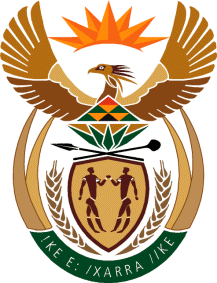 MINISTRY OF TOURISMREPUBLIC OF SOUTH AFRICAPrivate Bag X424, Pretoria, 0001, South Africa. Tel. (+27 12) 444 6780, Fax (+27 12) 444 7027Private Bag X9154, Cape Town, 8000, South Africa. Tel. (+27 21) 469 5800, Fax: (+27 21) 465 3216NATIONAL ASSEMBLYQUESTION FOR WRITTEN REPLY:Question Number:	2214Date of Publication:	9 October2020NA IQP Number:	36Date of reply:		13 DECEMBER 2020Mr M S F de Freitas (DA) to ask the Minister of Tourism:  With reference to the capacity building programmes in the past three financial years to date, (a) what is the total number of programmes that have taken place, (b) what are the details of each programme, (c) on what date did each programme take place, (d) what are the details of each person who conducted each programme, (e) what is the total number of applicants who applied for each programme, (f) what is the total number of applicants who (i) completed and (ii) graduated from each programme, (g) what is the total number of graduates who were employed within the sector after completing each programme and (h) how are all the capacity building programmes monitored?NW2783EREPLY:With reference to Capacity Building and training programmes the Honourable member is also referred to the tabled Parliamentary Question no 1104 of 23 September 2020. In addition to the programmes explained in the response the department also implement the following programmes: (g)What is the total number of graduates who were employed within the sector after completing each programme.   – 	Not applicable.How are all the capacity building programmes monitoredQuarterly reports ?   The Department uses various methods and tools to monitor these programmes.Where relevant, site inspections, attendance registers and reports on learnings and the skills offered  are used.CAPACITY BUILDING PROGRAMME: (1)  Local Government Capacity Building Programme	CAPACITY BUILDING PROGRAMME: (1)  Local Government Capacity Building Programme	CAPACITY BUILDING PROGRAMME: (1)  Local Government Capacity Building Programme	CAPACITY BUILDING PROGRAMME: (1)  Local Government Capacity Building Programme	CAPACITY BUILDING PROGRAMME: (1)  Local Government Capacity Building Programme	CAPACITY BUILDING PROGRAMME: (1)  Local Government Capacity Building Programme	CAPACITY BUILDING PROGRAMME: (1)  Local Government Capacity Building Programme	YEAR(b)What are the details of each programme (c) On which date did each programme take place.(dWhat are the details of each person who conducted each programme.( service Providers)( e) What is the total number of applicants who applied for each programme.(f) What is the total number of applicants who:(i)Completed each programme(ii)Graduated from each programmeWhat is the total number of graduates who were employed within the sector after completing each programme.2017/18Peer Learning Network platform for Local Economic Development/ Tourism Practitioners in the provinces and municipalities.Development of the Framework on Support Provincial and Local Government.Refer to Quarterly Performance Reports submitted to the PC as well as the Annual Performance Report of 2017/18 and 2018/19 tabled to ParliamentNANANANA2018/19:  (Peer Learning Network platform for Local Economic Development/ Tourism Practitioners in the provinces and municipalities.)Local Government Tourism Peer Learning Network SessionsRefer to Quarterly Performance Reports submitted to the PC as well as the Annual Performance Report of 2017/18 and 2018/19 tabled to ParliamentThe two (2) days learning session targeting all the Local Economic Development (LED)/ Tourism Practitioners and Councillors responsible for Economic Development.Participants do not have to apply. They are in the programme by virtue of being tourism practitioners in provinces and municipalitiesLP: 53EC: 52MP: 31NC: 27FS:32All were employed already2019/20(Peer Learning Network platform for Local Economic Development/ Tourism Practitioners in the provinces and municipalities.)Local Government Tourism Peer Learning Network SessionsRefer to Quarterly Performance Reports submitted to the PC as well as the Annual Performance Report of 2018/19 and 2019/20 tabled to ParliamentThe two (2) days learning session targeting all the Local Economic Development (LED)/ Tourism Practitioners and Councillors responsible for Economic Development.Participants do not have to apply. They are in the programme by virtue of being tourism practitioners in provinces and municipalitiesWC: 82KZN: 70NW:80GP:74All were already  employed.CAPACITY BUILDING PROGRAMME:  (2)	TOURISM RESOURCE EFFICIENCY TRAINING FOR YOUTH (FUNDAMENTALS OF ENERGY MANAGEMENT)(b) The objectives of this programme is to train young people on the NCPC tourism resource efficiency methodology and ensures that companies save operating costs. Students were selected through interviews. CAPACITY BUILDING PROGRAMME:  (2)	TOURISM RESOURCE EFFICIENCY TRAINING FOR YOUTH (FUNDAMENTALS OF ENERGY MANAGEMENT)(b) The objectives of this programme is to train young people on the NCPC tourism resource efficiency methodology and ensures that companies save operating costs. Students were selected through interviews. CAPACITY BUILDING PROGRAMME:  (2)	TOURISM RESOURCE EFFICIENCY TRAINING FOR YOUTH (FUNDAMENTALS OF ENERGY MANAGEMENT)(b) The objectives of this programme is to train young people on the NCPC tourism resource efficiency methodology and ensures that companies save operating costs. Students were selected through interviews. CAPACITY BUILDING PROGRAMME:  (2)	TOURISM RESOURCE EFFICIENCY TRAINING FOR YOUTH (FUNDAMENTALS OF ENERGY MANAGEMENT)(b) The objectives of this programme is to train young people on the NCPC tourism resource efficiency methodology and ensures that companies save operating costs. Students were selected through interviews. CAPACITY BUILDING PROGRAMME:  (2)	TOURISM RESOURCE EFFICIENCY TRAINING FOR YOUTH (FUNDAMENTALS OF ENERGY MANAGEMENT)(b) The objectives of this programme is to train young people on the NCPC tourism resource efficiency methodology and ensures that companies save operating costs. Students were selected through interviews. CAPACITY BUILDING PROGRAMME:  (2)	TOURISM RESOURCE EFFICIENCY TRAINING FOR YOUTH (FUNDAMENTALS OF ENERGY MANAGEMENT)(b) The objectives of this programme is to train young people on the NCPC tourism resource efficiency methodology and ensures that companies save operating costs. Students were selected through interviews. CAPACITY BUILDING PROGRAMME:  (2)	TOURISM RESOURCE EFFICIENCY TRAINING FOR YOUTH (FUNDAMENTALS OF ENERGY MANAGEMENT)(b) The objectives of this programme is to train young people on the NCPC tourism resource efficiency methodology and ensures that companies save operating costs. Students were selected through interviews. YEAR(b)What are the details of each programme (c) On which date did each programme take place.(dWhat are the details of each person who conducted each programme.( service Providers)( e) What is the total number of applicants who applied for each programme.(f) What is the total number of applicants who:(i)Completed each programme(ii)Graduated from each programmeWhat is the total number of graduates who were employed within the sector after completing each programme.2017/18N6 Tourism HospitalityRefer to Quarterly Performance Reports submitted to the PC as well as the Annual Performance Report of 2017/18 and 2018/19 tabled to ParliamentIn Partnership with the National Cleaner production Centre  (NCPCAdverts placed with public TVETS in the ProvincesStudents selected through interviewsGauteng-17KZN-20LP-19See quarterly Reports and Annual Performance ReportThis is linked to green incentive fund and upon completion of the programme, they are able to access the market for assessment of applicants to the fund.2018/19N6 Electrical / MechanicalRefer to Quarterly Performance Reports submitted to the PC as well as the Annual Performance Report of 2017/18 and 2018/19 tabled to ParliamentIn Partnership with the National Cleaner production Centre  (NCPCAdverts placed with public TVETS in the ProvincesStudents selected through interviewsEC-17FS -11WC-15This is linked to green incentive fund and upon completion of the programme, they are able to access the market for assessment of applicants to the fund.2019/20N6 Tourism HospitalityRefer to Quarterly Performance Reports submitted to the PC as well as the Annual Performance Report of 2017/18 and 2018/19 tabled to ParliamentIn Partnership with the National Cleaner production Centre  (NCPCAdverts placed with public TVETS in the ProvincesStudents selected through interviewsMP-18NW-22NC-7This is linked to green incentive fund and upon completion of the programme, they are able to access the market for assessment of applicants to the fund.